PASOS PARA PROGRAMACIÓN DE PLAN OPERATIVO INSTITUCIONAL (POI) 2015 EN BALANCED SCORECARD MPHNOTAS:(*) En caso de tener dificultades para ingresar al aplicativo, coordinar con la Sub Gerencia de TIC´S a fin de que le pueda asignar un acceso directo al aplicativo Balanced Scorecard.(**) Para imprimir el reporte de forma directa, presionar Ctrl + Shift + PPASOS PARA EVALUACIÓN DE PLAN OPERATIVO INSTITUCIONAL (POI) 2015 EN BALANCED SCORECARD MPHNOTAS:(*) En caso de tener dificultades para ingresar al aplicativo, coordinar con la Sub Gerencia de TIC´S a fin de que le pueda asignar un acceso directo al aplicativo Balanced Scorecard.(**) Luego de que las actividades son revisadas por el administrador, son “aprobadas” (en el sistema) para poder avanzar con su evaluacion.(***) Tomar en cuenta que, en el caso de vencer el plazo de presentación de la informacion, aparecera un candado que impedira el llenado de la información. (****) Para imprimir el reporte de forma directa, presionar Ctrl + Shift + P¿Cúanto? Cómo PasoIndicaciones:1°Ingresar al aplicativo por medio de la dirección electronica: www.munihuancayo.gob.pe (*), hacer click a Intranet e ingresar en Balanced Scorecard2°Ingresar clave y usuario (asignados por Administrador GPP-MPH).3°En el Módulo: Planeamiento Estrategico & Balanced Scorecard,  hacer click en la “puerta” POI 2015.4°Ingresar a “Fase 6: Registro de Información”5°Ingresar a “5 Paso Programar Acción Estrategica” (o Programar Proyectos, en 6 paso, en el caso de la Gerencia de Obras Públicas).6°Buscar   y hacer click; seleccionar Nuevo y nombrar cada una de las Acciones Estrategicas programadas según lo programado en el POI 2015, es necesario asignar un número a cada una de ellas (1.; 2.; 3., según corresponda) 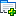 7°Luego de ser creadas todas las Acciones Estrategicas, hacer click sobre al simbolo , para acceder a la FICHA DE PROGRAMACIÓN DE ACTIVIDADES, en donde se crearan las Actividades (según POI).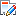 8°Hacer click en:  Agregar Actividad; y consignar los siguientes datos (tomados del POI 2015):  1° Nombrar la Actividad.2° Establecer la Unidad de Medida.3° Consignar las metas (según Unidad de Medida) por cada mes del año. 4° Presionar Grabar (para que la informacióin quede almacenada en el sistema)9°Luego de ser crear la Actividad y sus metas fisicas, se procede a establecer el Presupuesto por cada Actividad, para ello nos dirigimos a Presupuesto y hacemos click sobre el monto 0.00, 10°En la ficha de Detalle especifico de Presupuesto hacer click sobre Agregar datos, y consignar los siguientes datos:1° Descripción, consignar los diferentes conceptos a los que esta dirigido el presupuesto, por ejemplo: Personal CAS, Utiles de escritorio, Refrigerios, Impresiones, entre otros.2° Tipo,en todos los casos seleccionar: Gasto Operativo3° Unidad de Medida, en todos los casos seleccionar: Nuevos Soles4° En Meta Mensual Costo, considerar el presupuesto por cada mes del año, considerado para la ejecución de la Actividad.5° Al finalizar, presionar Grabar para que la información quede almacenada en el sistema.6° Presionar X para cerrar la ficha “Detalle especifico de Presupuesto”, luego presionar boton F5 actualizar el sistema, de esa forma se podra visualizar el presupuesto ingresado. 11°Es necesario hacer las coordinaciones correspondientes con el Adminsitrador (POI MPH) a fin de que las Acciones Estrategicas sean “aprobadas”.12° Para la limpresion del reporte BSC dirigirse a la Fase 11:Plan Operativo Institucional,  y mediante los filtros nos dirigimos a la unidad organica a cargo; tomando en cuenta lo siguiente: Frecuencia: Mensual;  Tiempo: Todos; y Consultar (■)P13° Imprimir reporte(**) y remitir a la Gerencia de Planeamiento y Presupuesto, con el V°B° del encargado de la unidad y/o Gerencia respectiva.PasoIndicaciones:1°Ingresar al aplicativo por medio de la siguiente dirección electronica en internet: www.munihuancayo.gob.pe(*), hacer click a Intranet e ingresar en Balanced Scorecard2°Ingresar clave y usuario (asignados por Administrador GPP-MPH).3°En el Módulo: Planeamiento Estrategico & Balanced Scorecard,  hacer click en la “puerta” POI 2015.4°Ingresar a “Fase 6: Registro de Información”5°Ingresar a “5 Paso Programar Acción Estrategica” (o Programar Proyectos, en 6 paso, en el caso de la Gerencia de Obras Públicas). 6°Buscar las acciones estrategicas aprobadas (que se muestran en negro)  (**) y seleccionar cada una de ellas para informar acerca del avance obtenido. 7°Luego de acceder a la Ficha de Programación de Accion Estrategica, hacer click sobre el simbolo , para reportar lo ejecutado(real) en cada una de las actividades(***). Al finalizar es necesario presionar el boton Grabar a fin de que la información quede almacenada.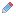 8°Luego de reportar lo realizado en todas las actividades (metas fisicas), se procede a establecer lo ejecutado con respecto a Presupuesto por cada Actividad, para ello nos dirigimos a Presupuesto y hacemos click sobre el monto 0.00, 9°En la Ficha de presupuesto: Detalle Especifico de Presupuesto hacer click sobre Editar bien y servicio, y consignar los siguientes datos:1° Consignar lo ejecutado con respecto a presupuesto por cada mes.2° Al finalizar, presionar Grabar para que la información quede almacenada en el sistema.3° Presionar X para cerrar la ficha de presupuesto: Detalle especifico de Presupuesto, luego presionar boton F5 para actualizar el sistema, de esa forma se podra visualizar el presupuesto ingresado. 10°Luego de finalizar los pasos 7°, 8° y 9°, dirigirse a la parte inferior y presionar Registro de Información, para continuar con el reporte de lo ejecutado con respecto al producto.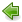 11°Dirigirse al  4 Paso Indicador Estratégico e Indicador Operativo (parte superior) y en la columna de Indicador Operativo, buscar el indicador a su cargo y hacer click sobre el simbolo .12°Buscar la Unidad Organica a su cargo y hacer click sobre el simbolo13°Informar el valor real (lo ejecutado), por cada mes con respecto al producto a su cargo, al finalizar es necesario presionar Grabar, para que la información quede almacenada en el sistema.14° Para la impresión del reporte BSC dirigirse a la parte superior izquierda y presionar Panel de Fases Pe y Bsc y dirigirse a la Fase 11:Plan Operativo Institucional,  y mediante los filtros nos dirigimos a la unidad organica a cargo; tomando en cuenta lo siguiente: Frecuencia: trimestral;  Tiempo: según corresponda; y Consultar (■)Todo15°Imprimir reporte(****) y remitir a la Gerencia de Planeamiento y Presupuesto, con el V°B° del encargado de la unidad y/o Gerencia respectiva.